ОТЗЫВЫ…Система работы «Цветные Дни» посвящена актуальной теме формирования единого воспитывающего и развивающего пространства, через проведение интегрированных встреч, посвящённых определённому цвету в группах раннего возраста. Опыт проведения Цветных дней способствует взаимодействию специалистов, воспитателей, родителей и полностью удовлетворяет потребности детей. В игровой форме решаются задачи сенсорного, познавательного развития детей. Также данная система работы ярко способствует реализации федеральных государственных требований к условиям реализации основной общеобразовательной программы дошкольного образования, где прописано, что основным требованием является создание развивающей образовательной среды, обеспечивающей духовно-нравственное развитие и воспитание детей, высокое качество дошкольного образования, его доступность, открытости привлекательность для детей и их родителей, комфортной по отношению к воспитанникам и педагогическим работникам. 	Опыт проведения Цветных дней может быть интересен и легко использован педагогами других образовательных учреждений. Цветные дни строятся с учётом зоны ближайшего развития детей, на организации самостоятельной деятельности детей, на деятельностном подходе, основывается на доброжелательном отношении к детям. На этих занятиях легко достигается интеграция почти всех образовательных областей. К тому же воспитатели и педагог-психолог находиться в постоянном контакте с родителями по всем вопросам воспитательно-образовательного процесса.	Данный опыт работы может быть оценен положительно, он является актуальным, результативным.Хочется пожелать дальнейших успехов коллективу детского сада. Хорошо, что в вашей жизни находиться место для праздника!Рубцова Татьяна Вениаминовна,Заместитель заведующего по ВМР МБДОУ «ДСОВ № 90» ЯКОРЁК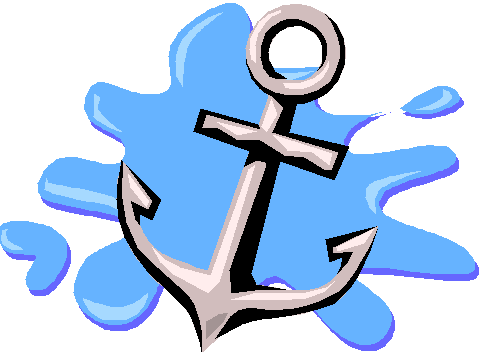 Радость познания и общенияТематические дни, недели и проектная деятельность успешно применяются в образовательном процессе дошкольных учреждений. Среди основных отличий тематических дней от метода проектов следует выделить отличия в роли детей, как активных участников. А именно, инициатива в проведении тематических дней  исходит от взрослых, реализующих основную общеобразовательную программу дошкольного образования, в реализации метода проектов инициатива принадлежит детям, - у них возникает вопрос или проблема, к нахождению ответа в которой подключаются взрослые. Маленькая хитрость здесь заключается в том, что взрослый может создавать (и естественно создает) условия для возникновения нужных проблем (тем), однако он терпеливо дожидается возникновения у ребенка осознания незнания и желания знать, отдавая первенство в проявлении инициативы возникновения проекта ребенку. Легко догадаться, что прежде, чем дети достигнут такого уровня познавательного интереса и опыта организации собственного процесса познания мира, чтобы самостоятельно предложить и реализовать проект, потребуется пример удачных тематических дней. В нашем детском саду организация непосредственной образовательной деятельности с помощь тематических недель начинается уже на первой младшей группе. Воспитатели и специалисты успешно проводят Цветные  дни, Сенсорные недели, Новогодние каникулы, День рожденья Буратино, Спортивная семья, Наши меньшие друзья и другие. В проведении тематических  дней, а на старших возрастах – проектов, с большим желанием участвуют и родители, а это является залогом формирования устойчивых знаний и умений у детей, способствует положительному  отношению между всеми участниками образовательного процесса.	В этой брошюре наши педагоги младших групп под творческим руководством педагога-психолога Бойцовой Алёны Вячеславовны представляют очень яркий и интересный опыт проведения Цветных дней. Это ценный, легко воспроизводимый опыт взаимодействия педагогов, специалистов и родителей, удовлетворяющий истинным потребностям детей и способствующий реализации федеральных государственных требований в организации непосредственной образовательной деятельности.С  уважением, Зайцева Ирина  Владимировна,Высшая категория, заведующий МБДОУ «ДСКВ № 92»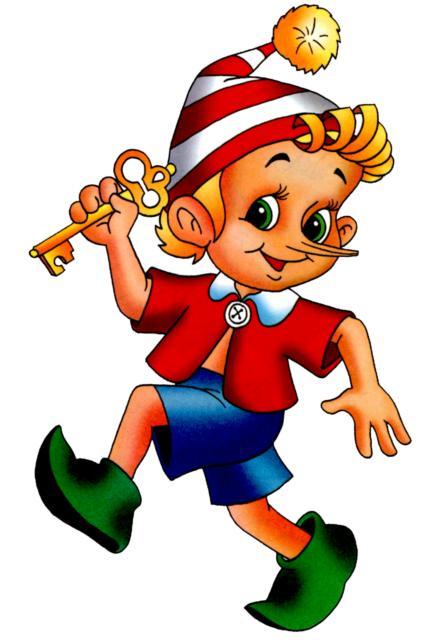 